SEZNAM KNJIG ZA DOMAČE BRANJE 2018/196. razred7. razred8. razred9. razred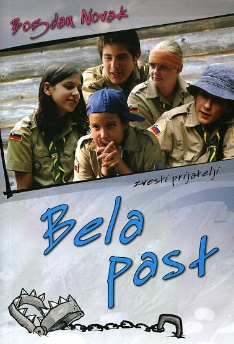 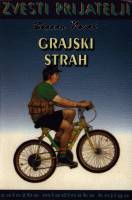 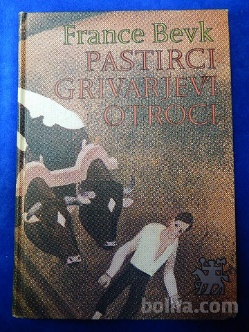 NOVAK, B. Bela past ali Grajski strahBEVK, F. Pastirci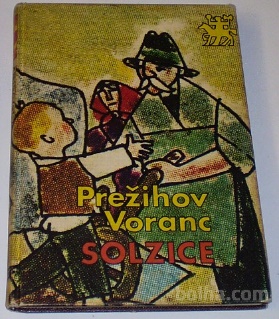 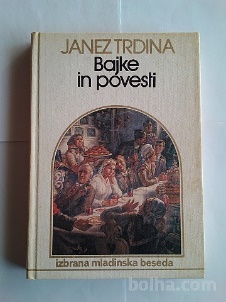 PREŽIHOV, V. SolziceTRDINA, J. Bajke in povesti o Gorjancih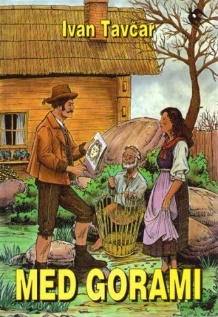 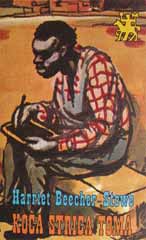 TAVČAR, I. Med goramiSTOWE, H. Koča strica Toma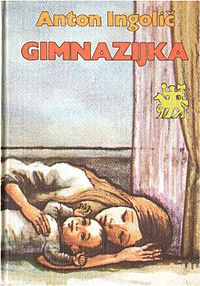 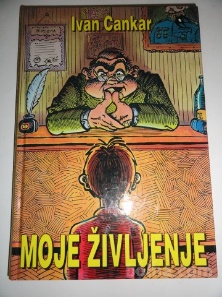 INGOLIČ, A. GimnazijkaCANKAR, I. Moje življenje